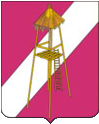 АДМИНИСТРАЦИЯ СЕРГИЕВСКОГО СЕЛЬСКОГО ПОСЕЛЕНИЯ КОРЕНОВСКОГО РАЙОНАПОСТАНОВЛЕНИЕ10 ноября 2021 года                                                                                         №  86Об утверждении среднесрочного финансового плана Сергиевского сельского поселения Кореновского района на 2022-2024 годыВ соответствии со статьей 169 Бюджетного кодекса Российской Федерации,  п о с т а н о в л я ю : 1. Утвердить среднесрочный финансовый план Сергиевского сельского поселения Кореновского района на 2022-2024 годы (прилагается).2. Признать утратившими силу:- постановление администрации Сергиевского сельского поселения от 10 ноября 2020 года №131 «Об утверждении среднесрочного финансового плана Сергиевского сельского поселения Кореновского района на 2021-2023 годы»;3. Настоящее постановление вступает в силу со дня подписания и подлежит обнародованию в установленном порядке.Глава Сергиевского  сельского поселенияКореновского района		  	    			                 А.П. Мозговой                                                       ПРИЛОЖЕНИЕ                                                      УТВЕРЖДЕН                                                          постановлением Сергиевского                                                            сельского поселения Кореновского района                                                           от 10 ноября 2021г. № 86Глава Сергиевского сельского поселенияКореновского района                                                                              А.П. МозговойСреднесрочный финансовый план Сергиевского сельского поселения Кореновского района на 2022-2024 годыСреднесрочный финансовый план Сергиевского сельского поселения Кореновского района на 2022-2024 годыСреднесрочный финансовый план Сергиевского сельского поселения Кореновского района на 2022-2024 годыСреднесрочный финансовый план Сергиевского сельского поселения Кореновского района на 2022-2024 годыСреднесрочный финансовый план Сергиевского сельского поселения Кореновского района на 2022-2024 годыОсновные параметры среднесрочного финансового плана на 2022-2024 годы (тыс.рублей)Основные параметры среднесрочного финансового плана на 2022-2024 годы (тыс.рублей)Основные параметры среднесрочного финансового плана на 2022-2024 годы (тыс.рублей)Основные параметры среднесрочного финансового плана на 2022-2024 годы (тыс.рублей)Основные параметры среднесрочного финансового плана на 2022-2024 годы (тыс.рублей)Таблица 1№п/пПараметры2022 годПлановый периодПлановый период№п/пПараметры2022 год2023 год2024 год1Местный бюджет (бюджет Сергиевского сельского поселения Кореновского района1.1Прогнозируемый общий объем доходов22445,022202,319559,51.2Прогнозируемый общий объем расходов22445,022202,319559,51.3Нормативы отчислений от налоговых доходов в местный бюджет15%15%15%Налог на доходы физических лиц4200,04300,04300,0Нормативы отчислений от налоговых доходов в местный бюджет0,01350,01350,0135Доходы от оплаты акцизов на ГСМ3127,93221,73350,6Нормативы отчислений от налоговых доходов в местный бюджет50%50%50%Единый сельхозналог850,0900,0900,0Нормативы отчислений от налоговых доходов в местный бюджет100%100%100%Налог на имущество физических лиц1500,01500,01500,0Нормативы отчислений от налоговых доходов в местный бюджет100%100%100%Земельный налог3800,03800,03800,0Нормативы отчислений от налоговых доходов в местный бюджет100%100%100%Государственная пошлина5,05,05,0Доходы, получаемые в виде арендной платы, а также  средства  от  продажи   права на заключение  договоров  аренды  за  земли, находящиеся в собственности поселений (за исключением земельных  участков муниципальных бюджетных и автономных учреждений)000Нормативы отчислений от налоговых доходов в местный бюджет100%100%100%Доходы от сдачи в аренду имущества75,075,075,0Денежные взыскания (штрафы), установленные законами субъектов РФ за несоблюдение муниципальных правовых актов, зачисляемые в бюджеты поселений000Дотации бюджетам поселений на выравнивание уровня бюджетной обеспеченности1817,51490,51140,4Дотация  бюджетам сельских поселений на выравнивание бюджетной обеспеченности из бюджетов муниципальных районов  132,600Субвенции бюджетам поселений на осуществление полномочий по первичному воинскому учету247,4254,7254,7Субвенции бюджетам поселений на выполнение переданных  полномочий субъектов РФ3,83,83,8Прочие субсидии бюджетам сельских поселений6685,86651,604230,01.4Дефицит(+),профицит(+)0001.5Верхний предел муниципального внутреннего долга по состоянию1 января 2019 года0,001 января 2020 года0,001 января 2021 года0,00Таблица 2Таблица 2№ п/пНаименование главного распорядителяВед.РЗПРЦСРВР2022годПлановый периодПлановый период№ п/пНаименование главного распорядителяВед.РЗПРЦСРВР2022год2023год2024 год1Администрация Сергиевского сельского поселения Кореновского района99201025120000010100730,4730,4730,42-/-/-992010452200000101003933,23933,23933,23-/-/-99201045220000010200234,4234,4234,45-/-/-9920104522000001080030,030.030,07-/-/-992010452200601902003,83,83,88-/-/-9920104532000003050053,453,453,48-/-/-9920106572000001050060,661,062,09-/-/-99201078520000190200270,0009-/-/-9920111523000010080010,010,010,010-/-/-99201135240000220200100,0100,0100,011-/-/-9920113524000020020000013-/-/-99201135240000300200462,6450,0450,014-/-/-9920113011000000030045,045,045,016-/-/-992011305100000002005,05,05,017-/-/-9920113071000000020040,050,050,018-/-/-9920113573000010050051,253,053,019-/-/-99202035550051180100247,4254,7254,720-/-/-99203105390000180200180,0180,0180.021-/-/-992031454200002002005,05,05,022-/-/-992040954900000002003127,93221,73350,623-/-/-9920409021000000020020,020,020,024-/-/-992040930201S244020000025-/-/-99204100310000000200170,0180,0180,026-/-/-992041204100000002005,05,05,027-/-/-9920412543000030020010,010,010,028-/-/-992050213101603302007755,50029-/-/-992050256200000202000200,0200,030-/-/-99205035610000010200350,0400,0400,031-/-/-9920503563000003020054.054,054,032-/-/-99205035650000050200270,6219,0420,033-/-/-9920503081000000020020020020034-/-/-992050358500L2990200004500.035-/-/-9920503401F25555020007473.7036-/-/-9920707574000010020020,0020,0020,0037-/-/-992080181200000206002800.02800.02800,038-/-/-992080182200000206001000.01000,01000,039-/-/-9921102612000002010050,050,050,040-/-/-99211026120000020200150,00150,0150,0итого22445,022202,319559,5